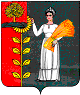 СОВЕТ ДЕПУТАТОВ                                                                                   СЕЛЬСКОГО  ПОСЕЛЕНИЯ ДУРОВСКИЙ  СЕЛЬСОВЕТДобринского муниципального районаЛипецкой области4-я сессия VI-го созываРЕШЕНИЕ                14.12.2020г.                       с. Дурово                             №21–рс   О внесении изменений в Положение «О порядке управления и распоряжения имуществом, находящимся в муниципальной собственности  сельского поселения Дуровский сельсовет                    Добринского муниципального района» В целях приведения в соответствие с действующим законодательством нормативной правовой базы сельского поселения Дуровский сельсовет Добринского муниципального района Липецкой области в сфере управления и распоряжения муниципальной собственностью, в соответствии с Федеральным законом от 6.10.2003 № 131-ФЗ «Об общих принципах организации местного самоуправления в Российской Федерации», Приказами Министерства Экономического развития РФ от 30.08.2011 №424 и №573 от 13.09.2019г, руководствуясь Уставом сельского поселения, Совет депутатов сельского поселения Дуровский  сельсоветРЕШИЛ:Внести изменения в Положение «О порядке управления и распоряжения имуществом, находящимся в муниципальной собственности  сельского поселения Дуровский сельсовет  Добринского муниципального района», принятого решением Совета депутатов сельского поселения Дуровский сельсовет №90-рс от 18.10.2017г (прилагаются)Направить указанный нормативный правовой акт главе сельского поселения для подписания и официального обнародования.  Настоящее решение вступает в силу со дня его официального обнародования.Председатель Совета депутатов                                                                          сельского поселения Дуровский сельсовет                          М.В. Александрова                                      Приложение 1к решению Совета депутатов                                                                                                                   сельского поселения Дуровский сельсовет                                                                                       Добринского муниципального района                                                                                                     Липецкой области                                                                                                                                                  от 14.12.2020 №21-рсИзменения в Положение «О порядке управления и распоряжения имуществом, находящимся в муниципальной собственности  сельского поселения Дуровский сельсовет  Добринского муниципального района», принятого решением Совета депутатов сельского поселения Дуровский сельсовет №90-рс от 18.10.2017гПодпункт 25.1 пункта 25 «Общие требования к ведению Реестра муниципальной собственности сельского поселения»  Положения «О порядке управления и распоряжения имуществом, находящимся в муниципальной собственности  сельского поселения Дуровский сельсовет  Добринского муниципального района», принятого решением Совета депутатов сельского поселения Дуровский сельсовет №90-рс от 18.10.2017г изложить в следующей редакции:25.1. Объектами учета, сведения о которых включаются в Реестр, являются: - находящееся в муниципальной собственности недвижимое имущество (здание, строение, сооружение или объект незавершенного строительства, земельный участок, жилое, нежилое помещение или иной прочно связанный с землей объект, перемещение которого без соразмерного ущерба его назначению невозможно, либо иное имущество, отнесенное законом к недвижимости); -  находящееся в муниципальной собственности движимое имущество, акции, доли (вклады) в уставном (складочном) капитале хозяйственного общества или товарищества либо иное муниципальное имущество, не относящееся к недвижимым и движимым вещам, стоимость которого превышает размер, установленный решениями представительных органов соответствующих муниципальных образований, а также особо ценное движимое имущество, закрепленное за автономными и бюджетными муниципальными учреждениями и определенное в соответствии с Федеральным законом от 3 ноября 2006 года N 174-ФЗ "Об автономных учреждениях", Федеральным законом от 12 января 1996 года N 7-ФЗ "О некоммерческих организациях";- муниципальные унитарные предприятия, муниципальные учреждения, хозяйственные общества, товарищества, акции, доли (вклады) в уставном (складочном) капитале которых принадлежат сельскому поселению, и иные юридические лица, учредителем (участником) которых является сельское поселение.  Глава сельского поселения Дуровский сельсовет                                                                           С.В.Ходяков